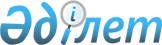 О внесении изменений и дополнения в приказ Министра экологии, геологии и природных ресурсов Республики Казахстан от 30 декабря 2020 года № 344 "Об утверждении Правил осуществления любительского (спортивного) рыболовства, мелиоративного лова, научно-исследовательского лова, лова в воспроизводственных целях на водных объектах, входящих в состав особо охраняемых природных территорий со статусом юридического лица"Приказ Министра экологии, геологии и природных ресурсов Республики Казахстан от 13 января 2022 года № 8. Зарегистрирован в Министерстве юстиции Республики Казахстан 13 января 2022 года № 26479
      ПРИКАЗЫВАЮ:
      1. Внести в приказ Министра экологии, геологии и природных ресурсов Республики Казахстан от 30 декабря 2020 года № 344 "Об утверждении Правил осуществления любительского (спортивного) рыболовства, мелиоративного лова, научно-исследовательского лова, лова в воспроизводственных целях на водных объектах, входящих в состав особо охраняемых природных территорий со статусом юридического лица" (зарегистрирован в Реестре государственной регистрации нормативных правовых актов за № 22020) следующие изменения и дополнения: 
      преамбулу изложить в следующей редакции:
      "В соответствии с подпунктом 6-1) статьи 8 Закона Республики Казахстан "Об особо охраняемых природных территориях", ПРИКАЗЫВАЮ:";
      пункт 1 изложить в следующей редакции:
      "1. Настоящие Правила осуществления любительского (спортивного) рыболовства, мелиоративного лова, научно-исследовательского лова, лова в воспроизводственных целях на водных объектах, входящих в состав особо охраняемых природных территорий со статусом юридического лица (далее – Правила) разработаны в соответствии с подпунктом 6-1) статьи 8 Закона Республики Казахстан "Об особо охраняемых природных территориях" (далее – Закон) и определяют порядок осуществления любительского (спортивного) рыболовства, мелиоративного лова, научно-исследовательского лова, лова в воспроизводственных целях на водных объектах, входящих в состав особо охраняемых природных территорий со статусом юридического лица.";
      В Правилах осуществления любительского (спортивного) рыболовства, мелиоративного лова, научно-исследовательского лова, лова в воспроизводственных целях на водных объектах, входящих в состав особо охраняемых природных территорий со статусом юридического лица", утвержденных указанным приказом:
      пункт 3 изложить в следующей редакции:
      "3. Путевка на осуществление любительского (спортивного) рыболовства, мелиоративного лова (далее – путевка) выдается природоохранным учреждением по форме, согласно приложению 1 к настоящим Правилам и регистрируется в пронумерованном, прошнурованном и опечатанном печатью природоохранного учреждения журнале выдачи путевок по форме, согласно приложению 2 к настоящим Правилам. Путевка нумеруется и является документом строгой отчетности.";
      пункты 6 и 7 изложить в следующей редакции:
      "6. Физические лица для получения путевки представляют документ, удостоверяющий личность.
      Путевка выдается по устному заявлению рыболова.
      7. Выдача путевки осуществляются через канцелярию природоохранного учреждения и его филиалов либо в пунктах реализации путевок, установленных природоохранным учреждением, также допускается онлайн выдача путевок, при котором предоставляется онлайн заполненная путевка с чеком и электронной печатью.
      Путевка выдается в течение 30 минут.";
      пункт 11 изложить в следующей редакции:
      "11. Путевка выдается на срок до семи календарных дней, и объҰм вылова рыбы составляет не более пяти килограмм на одного рыболова в сутки.";
      пункты 12, 13, 14, 15 и 16 исключить;
      пункт 21 изложить в следующей редакции:
      "21. Научные исследования проводятся юридическими лицами, аккредитованными как субъекты научной и (или) научно-технической деятельности, в порядке, определенном постановлением Правительства Республики Казахстан от 8 июня 2011 года № 645 "Об утверждении Правил аккредитации субъектов научной и (или) научно-технической деятельности.";
      пункты 22, 27, 28 и 31 исключить;
      в приложении 1 к Правилам:
      после строки "Кому выдана ____________", дополнить строками:
      "Разовая/сезонная __________________"; 
      "Стоимость путевки _____________ тенге".
      2. Комитету лесного хозяйства и животного мира Министерства экологии, геологии и природных ресурсов Республики Казахстан в установленном законодательством порядке обеспечить:
      1) государственную регистрацию настоящего приказа в Министерстве юстиции Республики Казахстан;
      2) размещение настоящего приказа на интернет-ресурсе Министерства экологии, геологии и природных ресурсов Республики Казахстан.
      3. Контроль за исполнением настоящего приказа возложить на курирующего вице-министра экологии, геологии и природных ресурсов Республики Казахстан.
      4. Настоящий приказ вводится в действие по истечении десяти календарных дней после дня его первого официального опубликования.
					© 2012. РГП на ПХВ «Институт законодательства и правовой информации Республики Казахстан» Министерства юстиции Республики Казахстан
				
      Министр экологии,геологии и природных ресурсовРеспублики Казахстан 

С. Брекешев
